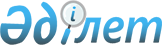 Об утверждении Положения о комиссии по предоставлению права недропользования по углеводородамПриказ Министра энергетики Республики Казахстан от 2 июля 2020 года № 247. Зарегистрирован в Министерстве юстиции Республики Казахстан 3 июля 2020 года № 20918
      Настоящий приказ вводится в действие с 1 сентября 2020 года.
      В соответствии с пунктом 2 статьи 98 Кодекса Республики Казахстан от 27 декабря 2017 года "О недрах и недропользовании" ПРИКАЗЫВАЮ:
      1. Утвердить прилагаемое Положение о комиссии по предоставлению права недропользования по углеводородам.
      2. Департаменту недропользования Министерства энергетики Республики Казахстан в установленном законодательством Республики Казахстан порядке обеспечить:
      1) государственную регистрацию настоящего приказа в Министерстве юстиции Республики Казахстан;
      2) размещение настоящего приказа на интернет-ресурсе Министерства энергетики Республики Казахстан;
      3) в течение десяти рабочих дней после государственной регистрации настоящего приказа в Министерстве юстиции Республики Казахстан представление в Департамент юридической службы Министерства энергетики Республики Казахстан сведений об исполнении мероприятий, предусмотренных подпунктами 1) и 2) настоящего пункта.
      3. Контроль за исполнением настоящего приказа возложить на курирующего вице-министра энергетики Республики Казахстан.
      4. Настоящий приказ вводится в действие с 1 сентября 2020 года и подлежит официальному опубликованию.
      "СОГЛАСОВАН"
Министерство финансов
Республики Казахстан
      "СОГЛАСОВАН"
Министерство национальной экономики
Республики Казахстан
      "СОГЛАСОВАН"
Министерство экологии,
геологии и природных ресурсов
Республики Казахстан Положение о комиссии по предоставлению права  недропользования по углеводородам Глава 1. Общие положения
      1. Настоящее Положение о комиссии по предоставлению права недропользования по углеводородам (далее - Положение) разработано в соответствии с пунктом 2 статьи 98 Кодекса Республики Казахстан от 27 декабря 2017 года "О недрах и недропользовании" (далее - Кодекс) и определяет задачи и функции, а также регламент работы комиссии по предоставлению права недропользования по углеводородам (далее - Комиссия). 
      2. Комиссия является постоянно действующим коллегиальным органом, созданным для предоставления права недропользования по углеводородам на основании реестров итогов электронных аукционов, формируемых оператором электронных аукционов на предоставление права недропользования по углеводородам.
      3. Термины, используемые в настоящем Положении, применяются в соответствии с законодательством Республики Казахстан о недрах и недропользовании. Глава 2. Задача и функции комиссии по предоставлению права недропользования по углеводородам
      4. Основной задачей Комиссии является определение победителя из числа участников аукциона на предоставления права недропользования на разведку и добычу или добычу углеводородов на основании реестра итогов электронных аукционов.
      5. Комиссия осуществляет следующие функции:
      1) признает победителя аукциона на основании реестра итогов электронных аукционов;
      2) отменяет аукцион по основаниям, установленным статьей 99 Кодекса;
      3) признает аукцион несостоявшимся по основаниям, установленным статьей 101 Кодекса. Глава 3. Регламент работы комиссии по предоставлению права недропользования по углеводородам
      6. Комиссию возглавляет председатель. Во время отсутствия председателя его функции выполняет заместитель. Секретарь не является членом Комиссии.
      7. Заседания Комиссии считаются правомочными, если на них присутствуют не менее двух третей от общего числа членов Комиссии.
      8. Организация деятельности Комиссии возлагается на соответствующее структурное подразделение компетентного органа.
      9. Комиссия проводит заседание в день проведения аукциона, указанный в извещении о проведении аукциона.
      10. Результаты аукциона объявляются и оформляются в день его проведения протоколом о результатах аукциона по предоставлению права недропользования по углеводородам по форме, согласно приложению 1 к настоящему Положению, который удостоверяется электронной цифровой подписью (далее – ЭЦП) всех членов Комиссии и победителя на веб-портале торговой системы.
      11. В случае принятия решения об отмене аукциона Комиссией подписывается протокол об отмене аукциона по предоставлению права недропользования по углеводородам по форме, согласно приложению 2 к настоящему Положению, который удостоверяется ЭЦП всех членов Комиссии на веб-портале торговой системы.
      12. Признание аукциона несостоявшимся оформляется протоколом о признании аукциона по предоставлению права недропользования по углеводородам несостоявшимся по форме, согласно приложению 3 к настоящему Положению, который удостоверяется ЭЦП всех членов комиссии на веб-портале торговой системы. 
      13. Результаты аукциона в течение трех рабочих дней со дня его проведения размещаются на интернет-ресурсе компетентного органа на казахском и русском языках.
      Объявление о признании аукциона несостоявшимся подлежит размещению на интернет-ресурсе компетентного органа на казахском и русском языках в течение трех рабочих дней со дня оформления протокола.        Протокол о результатах аукциона по предоставлению права недропользования
                                     по углеводородам
      город Нур-Султан "___"___________ года 
1. Комиссия по предоставлению права недропользования по углеводородам в составе: 
председателя (заместителя председателя)________________________________________
                   (фамилия, имя и отчество (при его наличии) (далее - Ф.И.О.) 
членов комиссии: _____________________________________________________________
(Ф.И.О. членов комиссии, включая заместителей председателя, участвовавших на заседании) 
_______________________________________________________________ по результатам 
рассмотрения реестра итогов электронного аукциона по __________________________,
сформированный веб-порталом торговой системы приняла 
      РЕШЕНИЕ: 
      определить победителем аукциона на предоставление права недропользования 
по углеводородам по: _______________________________________________________
__________________________________________________________________________
             (наименование участка недр (блоков), выставленного на аукцион) 
___________________________________________________________________________
       (наименование (Ф.И.О), Индивидуальный идентификационный номер,  
Бизнес-идентификационный номер, аукционный номер победителя)
      2. Компетентному органу опубликовать результаты аукциона в течение 3 (трех) 
рабочих дней со дня его проведения на интернет-ресурсе компетентного органа на казахском и на русском языках.
      3. Компетентному органу заключить контракты с победителем аукциона.        Протокол об отмене аукциона по предоставлению права недропользования
                               по углеводородам
      город Нур-Султан "___"___________ года
      1. Комиссия по предоставлению права недропользования по углеводородам в составе: 
председателя (заместителя председателя)_________________________________________
                         (фамилия, имя и отчество (при его наличии) (далее - Ф.И.О.) 
членов комиссии: _______________________________________________________________ 
(Ф.И.О. членов комиссии, включая заместителей председателя, участвовавших на заседании) 
_____________________________________________________________________________
по результатам рассмотрения приняла 
      РЕШЕНИЕ: 
      отменить аукцион, назначенный на _______________________________________
                                           (дата, время) 
по _________________________________________________________________________
             (наименование участка недр (блоков), выставленного на аукцион) 
____________________________________________________________________________
                         (основание отмены аукциона).
      2. Компетентному органу опубликовать результаты аукциона в течение 3 (трех) 
рабочих дней со дня его проведения на интернет-ресурсе компетентного органа на казахском и  на русском языках.        Протокол о признании аукциона по предоставлению права недропользования
                         по углеводородам несостоявшимся
      город Нур-Султан "___"___________ года
      1. Комиссия по предоставлению права недропользования по углеводородам в составе: 
председателя (заместителя председателя) __________________________________________
                         (фамилия, имя и отчество (при его наличии) (далее - Ф.И.О.) 
членов комиссии: _______________________________________________________________
(Ф.И.О. членов комиссии, включая заместителей председателя, участвовавших на заседании) 
_____________________________________________________________________________
по результатам рассмотрения реестра итогов электронного аукциона по_______________,
сформированный веб-порталом торговой системы приняла 
      РЕШЕНИЕ:
      Признать аукцион несостоявшимся* _________________________________________
по ___________________________________________________________________________
             (наименование участка недр (блоков), выставленного на аукцион) 
______________________________________________________________________________
                   (основание признания аукциона несостоявшимся)
      2. Компетентному органу опубликовать результаты аукциона в течение 3 (трех) 
рабочих дней со дня его проведения на интернет-ресурсе компетентного органа на казахском и на русском языках.
      Примечание: * - заполняется в случае признания аукциона несостоявшимся по основаниям, предусмотренным пунктом 1 статьи 101 Кодекса Республики Казахстан от 27 декабря 2017 года "О недрах и недропользовании".
					© 2012. РГП на ПХВ «Институт законодательства и правовой информации Республики Казахстан» Министерства юстиции Республики Казахстан
				
      Министр энергетики  
Республики Казахстан 

Н. Ногаев
Утверждено приказом
Министра энергетики
Республики Казахстан
от 2 июля 2020 года № 247Приложение 1
к Положению о комиссии
по предоставлению права 
недропользования по углеводородамФормаПриложение 2
к Положению о комиссии
по предоставлению права 
недропользования по углеводородамФормаПриложение 3
к Положению о комиссии
по предоставлению права 
недропользования по углеводородамФорма